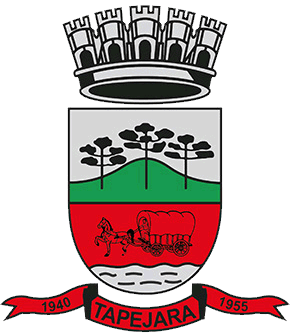 Pauta 001/2022Câmara Municipal de Vereadores de TapejaraSala de Sessões Zalmair João Roier (Alemão)Sessão Ordinária dia 07/02/2022.SAUDAÇÃO Invocando a proteção de Deus, declaro aberta a Sessão Ordinária da noite de hoje, dia 07 de fevereiro de 2022.- Solicito aos senhores que tomem assento.Primeiramente, para fins de registro, comunicamos ao Plenário que em 31 de janeiro o Vereador Déberton Fracaro, do PDT, pediu afastamento de suas funções, pelo período de 31 dias, a iniciar-se no 01 de fevereiro. Foi providenciada a convocação do 2º Suplente da Bancada Sr. Dirceu Mazutti, que apresentou justificativa justa não podendo assumir, em seguida Convocou-se a 3ª Suplente da bancada, Sra. Eliane Madalosso que também apresentou justificativa justa não podendo assumir. Em seguida Convocou-se o 4º Suplente da bancada, Sr. Alceu Dalzotto, que também apresentou motivo justo, sendo que todos os pedidos foram deferidos pela Mesa Diretora, passando-se a convocar a 5º Suplente da Bancada do PDT, Sra. Priscila Comiran - Pipoka, a qual darei posse neste momento. Deixo registrado para fins regimentais que a Vereadora já tomou posse dia 01 (primeiro) de fevereiro, sendo que o juramento torna sua eficácia a partir daquela data. - CONFORME OS ARTIGOS 24 E 25 DO REGIMENTO INTERNO, IREI PROCEDER A POSSE DA VEREADORA PRISCILA COMIRAN – PIPOKA, EM RAZÃO DA VACÂNCIA DA VAGA OCUPADA PELO VEREADOR DÉBERTON FRACARO. A POSSE TEM SEU EFEITO COM DATA DE 01 DE FEVEREIRO DE 2022.- Solicito que a senhora Priscila Comiran – Pipoka coloque-se em pé, estenda o braço direito e após a leitura do compromisso diga “Assim Prometo”.Presidente: “Prometo ao povo de Tapejara desempenhar com lealdade, dignidade e probidade, independentemente de qualquer espécie de preconceito, o mandado para o qual fui eleito. Prometo defender as instituições democráticas, respeitar a Constituição Federal, a Lei Orgânica Municipal e observar as leis, bem como empenhar todo o esforço e elevada dedicação para o progresso de nosso Município e bem estar de seu povo”. - Agradecemos as pessoas que se fazem presentes essa noite...Informes e Agradecimentos:- Informamos que o Vereador Altamir Galvão Waltrich encontra-se afastado por motivos de saúde, tendo a sua comprovação por atestado médico e a justificativa deferida por esta presidência na forma do Regimento.  ------------------------------------------------------------------------------------------------------------------------- Por solicitação do Prefeito Municipal Evanir Wolf, com anuência da Mesa Diretora desta Casa, fundamentado no artigo 41 alínea “o”; e no artigo 219 do nosso Regimento Interno, e com o fim da harmonia entre os poderes, concederei o espaço de 15 minutos para que o Prefeito Municipal use deste tempo para sua manifestação. E para dar a devida legalidade ao ato, coloco em votação.-Vereadores favoráveis permaneçam como estão contrários se manifestem.-Aprovado por...Convido o Prefeito Municipal SR. Evanir Wolf para que faça o uso da tribuna para seu pronunciamento.EXPEDIENTE DO DIANa Sessão ordinária de hoje deram entrada as seguintes matérias:- Oficio FAT 001/2022;- Oficio do Gabinete do Prefeito nº 023/2022- Projeto de Lei do Executivo 001/2022.- Requerimento nº 001/2022.- Moção nº 001/2022.-------------------------------------------------------------------------------------------------------------------------Solicito a Secretária que faça a leitura das matériasORDEM DO DIAPrimeiramente na Ordem do Dia, fundamentado no artigo 41 alínea “o”; e no artigo 219 do nosso Regimento Interno, tendo em vista a Licença do Vereador Déberton Fracaro, que integra a Comissão Geral de Pareces, e esta não tem suplentes nomeados no momento, solicito a anuência do Plenário para nomear a agora Vereadora em Exercício Priscila Comiran -  Pipoka,  para substitui-lo na Comissão Geral de Pareceres neste período.- Vereadores favoráveis permaneçam como estão contrários se manifestem.- Aprovado por...Nomeio a Vereadora Priscila Comiran – Pipoka, para integrar as Comissão Geral de pareceres durante o mês de fevereiro.REQUERIMENTOS:De acordo com o Art. 138 do Regimento Interno, os requerimentos escritos serão deliberados pelo plenário e votados na mesma sessão de apresentação, não cabendo o adiamento nem discussão.Portanto, coloco em votação:- Requerimento nº 001/2022. O Vereador Celso Piffer, Bancada do Cidadania, no uso de suas legais e regimentais atribuições, requereu a Mesa Diretora dessa Casa Legislativa, que envie convite ao comandante da Brigada Militar de Tapejara Rodinei Rogério Veloso de Linhares, para fazer explanações sobre os trabalhos que vem sendo  realizados em Tapejara. - Coloco em votação o requerimento 001/2022. - Vereadores favoráveis permaneçam como estão contrários se manifestem.- Aprovado por...--------------------------------------------------------------------------------------------------------------------------- Requerimento nº 002/2022. O Vereador Celso Piffer, Bancada do Cidadania, no uso de suas legais e regimentais atribuições, requereu a Mesa Diretora dessa Casa Legislativa, que envie convite a Delegada de Polícia Tais Bee Witeé Neetzow, para fazer explanações sobre os trabalhos que vem sendo realizados em Tapejara.- Coloco em votação o requerimento 002/2022. - Vereadores favoráveis permaneçam como estão contrários se manifestem.- Aprovado por...-------------------------------------------------------------------------------------------------------------------------Atendendo o art. 7º do Regimento Interno desta Casa, coloco em votação a solicitação encaminhada pela Escola FAT/Tapejara, para fazer uso da Sala da Câmara de vereadores, com o fim da realização de reunião de Pais e Mestres daquela Instituição de Ensino, no dia 10 de fevereiro, das 18 às 20 Horas.-Vereadores favoráveis permaneçam como estão contrários se manifestem.- Aprovado por...------------------------------------------------------------------------------------------------------------------------MOÇÃO:Como o artigo 130, do Regimento Interno desta casa é inconsistente na deliberação das Moções, que SÃO PROPOSIÇÕES INSTITUCIONAIS, e, portanto, devem ser deliberadas pelo plenário, e dirimindo o § 2º, do artigo 104, colocarei todas as Moções que são apresentadas a esta Casa para discussão e votação na forma regimental: - Em discussão a Moção 001/2021: O Vereador Josemar Stefani da bancada do PDT, no uso de suas legais e regimentais atribuições, vem por meio deste requerer à Mesa Diretora dessa Casa Legislativa, que seja feita uma MOÇÃO DE CONGRATULAÇÕES ao Tapejara Dragons. A palavra está com os senhores vereadores.Vereadores favoráveis permaneçam como estão contrários se manifestem.Aprovada Moção por...Solicito a secretaria da casa que faça o encaminhamento da Moção na forma regimental.------------------------------------------------------------------------------------------------------------------------Eram essas as matérias a serem discutidas na Sessão Ordinária de hoje.------------------------------------------------------------------------------------------------------------------------Explicações Pessoais:Passamos agora ao espaço destinado às Explicações Pessoais, onde cada vereador terá o tempo regimental de cinco minutos para expor assuntos de seu interesse. Pela ordem, o primeiro a fazer uso da palavra é o Vereador: Priscila Comiran, José Marcos Sutil, Josemar Stefani, Rafael Menegaz, Edson Luiz Dalla Costa, Maeli Brunetto Cerezolli, Adriana Bueno Artuzi, Altamir Galvão Waltrich, Josué Girardi, Celso Piffer e Carlos Eduardo de Oliveira.-------------------------------------------------------------------------------------------------------------------------PERMANECEM EM PAUTAProjetos de Lei do Executivo nº 001/2022.ENCERRAMENTOEncerro a presente Sessão e convoco os Senhores Vereadores para próxima Sessão Ordinária do ano que se realizará no dia 14/02/2022, às 20 horas. Tenham todos uma boa noite e uma ótima semana.